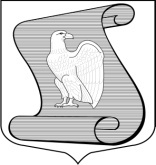 МЕСТНАЯ АДМИНИСТРАЦИЯМУНИЦИПАЛЬНОГО ОБРАЗОВАНИЯ МУНИЦИПАЛЬНЫЙ ОКРУГ ПОСАДСКИЙ(МА МО МО ПОСАДСКИЙ)РАСПОРЯЖЕНИЕ29.12.2020	№ 447/01-03Санкт-ПетербургОб утверждении плана проведения контрольных мероприятий по внутреннему муниципальному финансовому контролю Муниципального образования муниципальный округ Посадский на 2021 годВ соответствии со статьей 99 Федерального закона от 05.04.2013 N 44-ФЗ "О контрактной системе в сфере закупок товаров, работ, услуг для обеспечения государственных и муниципальных нужд", федеральными стандартами в сфере внутреннего муниципального финансового контроля, Постановлением МА МО МО Посадский от 24.12.2020 №21/01-02,РАСПОРЯЖАЮСЬ:  Утвердить план мероприятий внутреннего муниципального финансового контроля в муниципальном образовании муниципальный округ Посадский на 2021 год, согласно Приложению 1 к настоящему распоряжению.Контроль за исполнением распоряжения оставляю за собой.Глава Местной Администрации	Д.О. ВысоцкийПриложение 1К Распоряжению МА МО МО Посадский от 29.12.2020 г. №447/01-031Местная администрация Муниципального образования муниципальный округ ПосадскийВнутренний муниципальный финансовый контроль в сфере товаров, работ, услуг- соблюдение правил нормирования в сфере закупок, предусмотренного статьей 19 Федерального закона от 05.04.2013 N 44-ФЗ;- определение и обоснование начальной (максимальной) цены контракта, цены контракта, заключаемого с единственным поставщиком (подрядчиком, исполнителем), начальной цены единицы товара, работы, услуги, начальной суммы цен единиц товара, работы, услуги;- применение заказчиком мер ответственности и совершения иных действий в случае нарушения поставщиком (подрядчиком, исполнителем) условий контракта;- соответствие поставленного товара, выполненной работы (ее результата) или оказанной услуги условиям контракта;- своевременность, полнота и достоверность отражения в документах учета поставленного товара, выполненной работы (ее результата) или оказанной услуги;- соответствие использования поставленного товара, выполненной работы (ее результата) или оказанной услуги целям осуществления закупкисентябрь 2021 г.